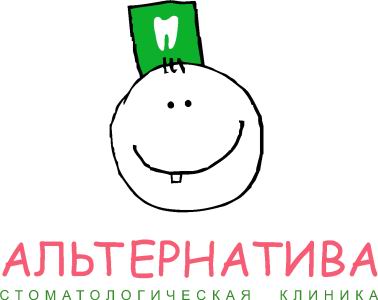 								«_____» ______________ 2017 г.ООО «Альтернатива», именуемое в дальнейшем Исполнитель, основной государственный регистрационный номер 5067746259598 от 21 августа 2006 года выдан Межрайонной инспекцией  Федеральной налоговой службы № 46 по г.Москве, лицензия Федеральной службы по надзору в сфере здравоохранения и социального развития (Москва, 127006, Оружейный переулок, 43 тел.8(495)652-82-46)  № 77-01-002440 от 09.08.2007 г.на осуществление медицинской деятельности согласно Приложению, в лице Генерального директора Золотиной О.А., на основании Устава,с одной стороны 
и_____________________________________________________________________________, 
именуемый (ая) в дальнейшем Заказчик, с другой стороны, заключили настоящий Договор о нижеследующем: 

1. Предмет договора 
1.1. В соответствии с гражданским кодексом РФ, Законом «О защите прав потребителей», Постановлением      Правительства РФ № 1006 от 04.10.2012 г. «Правила предоставления платных медицинских услуг населению медицинскими учреждениями», Заказчик поручает, а  Исполнитель принимает на себя обязательство по проведению  стоматологического лечения, включающей в себя: 
  1.1.1. Установление  предварительного диагноза, выбор методов лечения  и составление плана выполнения лечения с указанием сроков проведения и стоимости работ.
  1.1.2.  Проведение  лечения в соответствии с установленным диагнозом и согласованным планом лечения. 
1.2. Услуга оказывается силами врачей, сотрудников Исполнителя, в помещении, на оборудовании и материалами Исполнителя лично Заказчику, либо названным им лицам. 

2. Стоимость услуги и порядок расчетов 
2.1. Стоимость каждого этапа лечения, выполняемого при оказании услуги, закреплена в Прейскуранте, утвержденном Исполнителем и действующим на момент подписания  настоящего Договора. Заказчик ознакомлен с действующим Прейскурантом до момента заключения настоящего Договора. 
2.2. Оплата услуги  (п. 1.1.1., 1.1.2. Договора) осуществляется по выполнении каждого этапа, на основании выставленного счета (представленного наряда), но не позднее начала  следующего этапа лечения. 
2.3. Оплата услуги может быть проведена авансовыми платежами до начала исполнения услуги. 

3. Исполнитель обязуется 
3.1. Поручить врачу провести собеседование и осмотр Заказчика для установления предварительного диагноза, объема необходимого лечения, отразить результаты обследования и план лечения в медицинской   карте Заказчика, за подписью последнего. 
3.2. Проинформировать Заказчика о результатах обследования, разъяснить Заказчику, учитывая отсутствие у него специальных знаний, все особенности, свойства, характеристики, предполагаемый внешний эстетический вид , в случае проведения рекомендованного (выбранного) лечения. 
3.3. Информировать Заказчика о возможных осложнениях, связанных с проведением  стоматологического лечения. 
3.4. Информировать Заказчика, что невыполнение указаний врача и иные обстоятельства, зависящие от Заказчика, такие как: несоблюдение гигиены, правил эксплуатации, несвоевременное посещение, утаивание о себе необходимых данных для лечения, отказ от необходимого эндодонтического и хирургического лечения, настаивание Заказчика на выборе заведомо неверного метода исполнения услуги, могут снизить качество проводимого лечения. 
3.5. Поручить врачу, провести лечение Заказчика,  используя наиболее безболезненные и качественные методы лечения в соответствии с медицинскими  показаниями. 
3.6. При необходимости проведения специализированных видов лечения (профилактических,  хирургических,  пародонтологических, ортопедических, ортодонтических и др.) Исполнитель поручает проведение их соответствующим специалистам. 
3.7. Информировать Заказчика в письменной форме о выбранных вариантах и методах лечения. 
3.8. Отражать все этапы лечения в медицинской  карте,  знакомить  Заказчика с внесенными записями в карту. 
3.9. Учитывать пожелания Заказчика при выборе специалистов для проведения стоматологического лечения. 
3.10. В случае непредвиденного отсутствия назначенного лечащего врача, Исполнитель вправе назначить другого  врача для  проведения лечения. 

4. Заказчик обязуется 
4.1. Ознакомиться с «Правилами предоставления стоматологических  услуг  в стоматологическом центре «Альтернатива» до начала исполнения условий п.п. 1.1.-1.2.  Договора. 
4.2. Подписывая настоящий договор, Заказчик,  соглашается с тем, что все услуги ему будут оказаны в соответствии  с названными Правилами. 
4.3.  Заказчик соглашается с тем, что получил полную и достоверную информацию о предполагаемой услуге. 
4.4. В случае согласия с выбранными вариантами лечения подписать письменные уведомления (информированные согласия) с указанными вариантами лечения. 
4.5. Сообщить врачу достоверные сведения о состоянии своего здоровья, необходимые для правильной постановки диагноза и выбора плана лечения. Объем сведений определяется врачом. 
4.6. Выполнять все указания лечащего врача; своевременно, в согласованное с врачом время, являться на лечение; соблюдать гигиену полости рта и др. 
4.7.  При невозможности  явиться на лечение в оговоренное время, не позднее, чем за 24 часа до его наступления  сообщить Исполнителю и согласовать другое время. 
4.8. Заказчик информирован о том, что после проведенного лечения могут возникнуть некоторые неудобства, болезненные ощущения, психологический дискомфорт  которые не могут считаться недостатком услуги, так как являются неотъемлемой частью процесса заживления, процесса адаптации организма  и процесса восстановления зубочелюстной системы. 
4.9. Исполнитель вправе расторгнуть настоящий договор в одностороннем порядке в случае возникновения обстоятельств, на которых настаивает Заказчик, не предусмотренных выбранным вариантом лечения, если это, по мнению Исполнителя, приведет к снижению качества проводимого стоматологического лечения. При этом  Заказчик обязан оплатить фактически оказанные Исполнителем к моменту расторжения настоящего договора услуги. 
4.10. Являться в указанные сроки, отмеченные в медицинской  карте, на необходимые профилактические осмотры в период гарантийного срока. При неявки Заказчика в установленный срок на профилактический осмотр без уважительных причин с Исполнителя снимается ответственность за возникновение обстоятельств, наступивших в результате неявки Заказчика. При неявки Заказчика в установленный срок на профилактический осмотр при наличии уважительной причины, Заказчик обязан принять все необходимые меры для предварительного уведомления в разумный срок  Исполнителя о переносе даты профилактического осмотра и согласовать и Исполнителем  новую дату перенесенного профилактического осмотра. 

5. Порядок изменения оговоренного объема работ 
5.1. При необходимости проведения дополнительных исследований, процедур или в случае изменения диагноза, если это не вызвано неквалифицированными действиями Исполнителя для достижения цели настоящего Договора, Исполнитель информирует Заказчика об этом и предлагает оплатить названные дополнительные действия по правилам настоящего договора. 
5.2. В случае согласия Заказчика и внесения им дополнительной платы, Исполнитель продолжает оказывать услугу, оговоренную настоящим Договором. 
5.3. В случае несогласия Заказчика на проведение дополнительных исследований, Исполнитель не несет ответственности за результаты обследования и достоверность диагноза. При этом плата, внесенная в соответствии с п. 2   Настоящего Договора не возвращается. 
5.4. При отсутствии у Исполнителя технических возможностей качественно исполнить свои обязательства, он вправе направить Заказчика в иную специализированную медицинскую организацию. 

6. Ответственность сторон. 
6.1. В случае возникновения разногласий по вопросу качества и полноты проведенного лечения, спор между сторонами рассматривается Главным врачом Исполнителя. При не достижении согласия спор передается на рассмотрение клинико-экспертной комиссии и (или) экспертам территориальной организации Стоматологической Ассоциации России. 
6.2. Исполнитель дает гарантию на выполненные работы 2 года при условии явки Заказчика на профилактический осмотр не реже 1 раза в 6 месяцев.
6.3. При неисполнении    Заказчиком    условий   настоящего   Договора, Исполнитель  не несет ответственности за качество и результаты лечения Заказчика. 
6.4. За неисполнение или ненадлежащее выполнение обязательств по настоящему Договору Исполнитель и Заказчик несут имущественную ответственность в соответствии с законодательством  Российской Федерации. 

Срок действия договора определяется до полного исполнения сторонами его условий. 
Договор составлен в 2-х экземплярах, имеющих равную юридическую силу, по одному для  каждой из сторон. 

Настоящий договор мною прочитан, его смысл и значения разъяснены по каждому пункту и соответствуют моим намерениям ________________________                                       (подпись) 
     	 «Исполнитель»:                                              		«Заказчик»: 
        ООО «Альтернатива»  ИНН 7723582561        		 Ф.И.О.  ____________________________________ 
        г. Москва,109548  ул Гурьянова, д.4 корп 1        	 Зарегистрирован_____________________________ 
        тел.    8(495)354-66-65             Р/с40702810002260000791			 	паспорт ______________________________        АО «Альфа-банк» г.Москва				        к/с 301011810200000000593                                                                   
        ________________/Золотина О.А. /         			_________________________________                           